Total Number of above self-attested testimonials attached____________ (in words______________________)N.B. Applications without the above self-attested testimonials will not be entertained.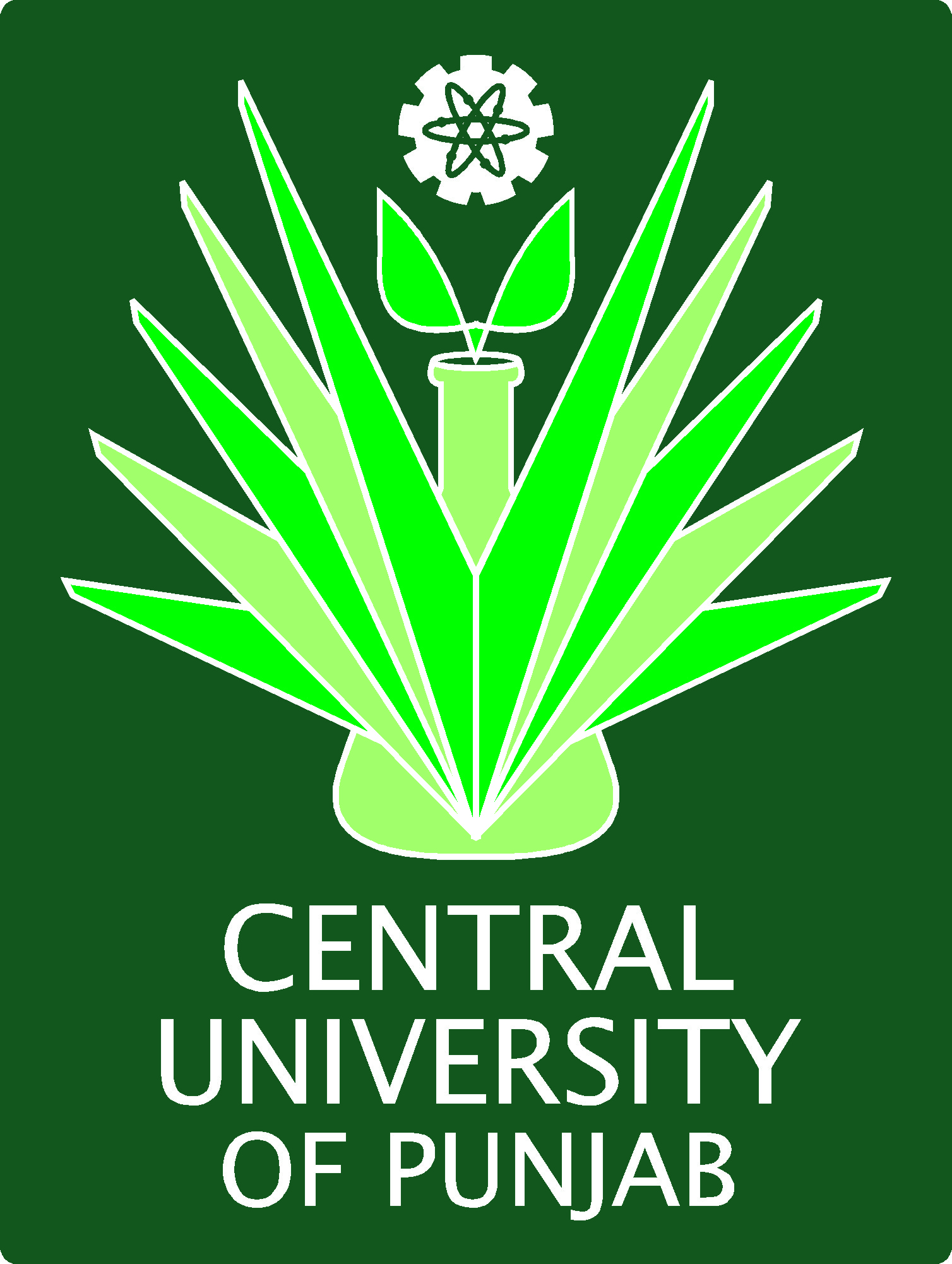 CENTRAL UNIVERSITY OF PUNJABMain Campus, Village GhuddaBathinda-1514001 (Punjab) IndiaWebsite: www.cup.ac.inCENTRAL UNIVERSITY OF PUNJABMain Campus, Village GhuddaBathinda-1514001 (Punjab) IndiaWebsite: www.cup.ac.inCENTRAL UNIVERSITY OF PUNJABMain Campus, Village GhuddaBathinda-1514001 (Punjab) IndiaWebsite: www.cup.ac.inApplication form for Summer Internship under the DST-SERB, New Delhi, sponsored Project entitled, “Investigation on oxysterol binding protein and lipids crosstalk in antifungal drug resistance of pathogenic fungi”Application form for Summer Internship under the DST-SERB, New Delhi, sponsored Project entitled, “Investigation on oxysterol binding protein and lipids crosstalk in antifungal drug resistance of pathogenic fungi”Application form for Summer Internship under the DST-SERB, New Delhi, sponsored Project entitled, “Investigation on oxysterol binding protein and lipids crosstalk in antifungal drug resistance of pathogenic fungi”Application form for Summer Internship under the DST-SERB, New Delhi, sponsored Project entitled, “Investigation on oxysterol binding protein and lipids crosstalk in antifungal drug resistance of pathogenic fungi”Application form for Summer Internship under the DST-SERB, New Delhi, sponsored Project entitled, “Investigation on oxysterol binding protein and lipids crosstalk in antifungal drug resistance of pathogenic fungi”Application form for Summer Internship under the DST-SERB, New Delhi, sponsored Project entitled, “Investigation on oxysterol binding protein and lipids crosstalk in antifungal drug resistance of pathogenic fungi”Application form for Summer Internship under the DST-SERB, New Delhi, sponsored Project entitled, “Investigation on oxysterol binding protein and lipids crosstalk in antifungal drug resistance of pathogenic fungi”Application form for Summer Internship under the DST-SERB, New Delhi, sponsored Project entitled, “Investigation on oxysterol binding protein and lipids crosstalk in antifungal drug resistance of pathogenic fungi”Application form for Summer Internship under the DST-SERB, New Delhi, sponsored Project entitled, “Investigation on oxysterol binding protein and lipids crosstalk in antifungal drug resistance of pathogenic fungi”Advt. No. Pro- 160 (2022)                                        Reg. No.  _______________ (to be filled by the Office)Advt. No. Pro- 160 (2022)                                        Reg. No.  _______________ (to be filled by the Office)Advt. No. Pro- 160 (2022)                                        Reg. No.  _______________ (to be filled by the Office)Advt. No. Pro- 160 (2022)                                        Reg. No.  _______________ (to be filled by the Office)Advt. No. Pro- 160 (2022)                                        Reg. No.  _______________ (to be filled by the Office)Advt. No. Pro- 160 (2022)                                        Reg. No.  _______________ (to be filled by the Office)Advt. No. Pro- 160 (2022)                                        Reg. No.  _______________ (to be filled by the Office)Advt. No. Pro- 160 (2022)                                        Reg. No.  _______________ (to be filled by the Office)Advt. No. Pro- 160 (2022)                                        Reg. No.  _______________ (to be filled by the Office)Advt. No. Pro- 160 (2022)                                        Reg. No.  _______________ (to be filled by the Office)Advt. No. Pro- 160 (2022)                                        Reg. No.  _______________ (to be filled by the Office)Advt. No. Pro- 160 (2022)                                        Reg. No.  _______________ (to be filled by the Office) Personal details Personal details Personal details Personal details Personal details Personal details Personal details Personal details Personal details Personal details Personal details Personal details1.Name(in Capital Letters)First NameFirst NameFirst NameFirst NameMiddle NameMiddle NameMiddle NameSurname  Surname  Surname  1.Name(in Capital Letters)2.Date of birthDayMonthYearYearAge as on date of advertisementAge as on date of advertisementAge as on date of advertisementYearsMonthsMonths2.Date of birthAge as on date of advertisementAge as on date of advertisementAge as on date of advertisement3.Place of birthCity/ VillageCity/ VillageStateStateStateStateStateCountryCountryCountry3.Place of birth4.Father’s name5.Mother’s name6.Nationality7. Gender:7. Gender:7. Gender:7. Gender:7. Gender:8.Marital status9.Community/Category(delete those not applicable)10.If physically disabled, indicate the relevant particularsIf physically disabled, indicate the relevant particularsIf physically disabled, indicate the relevant particularsIf physically disabled, indicate the relevant particularsIf  applicable, Write ‘yes’If  applicable, Write ‘yes’If  applicable, Write ‘yes’Percentage of disabilityPercentage of disabilityPercentage of disabilityS.No. of proof encloseda.  Blindness or low vision :a.  Blindness or low vision :a.  Blindness or low vision :a.  Blindness or low vision :a.  Blindness or low vision :b. Hearing impairmentb. Hearing impairmentb. Hearing impairmentb. Hearing impairmentb. Hearing impairmentc. Locomotor disability or cerebral palsy     (includes all cases of Orthopedically handicappedc. Locomotor disability or cerebral palsy     (includes all cases of Orthopedically handicappedc. Locomotor disability or cerebral palsy     (includes all cases of Orthopedically handicappedc. Locomotor disability or cerebral palsy     (includes all cases of Orthopedically handicappedc. Locomotor disability or cerebral palsy     (includes all cases of Orthopedically handicapped11. Educational qualifications (Attach additional pages, if required)11. Educational qualifications (Attach additional pages, if required)11. Educational qualifications (Attach additional pages, if required)11. Educational qualifications (Attach additional pages, if required)11. Educational qualifications (Attach additional pages, if required)11. Educational qualifications (Attach additional pages, if required)11. Educational qualifications (Attach additional pages, if required)11. Educational qualifications (Attach additional pages, if required)11. Educational qualifications (Attach additional pages, if required)11. Educational qualifications (Attach additional pages, if required)11. Educational qualifications (Attach additional pages, if required)11. Educational qualifications (Attach additional pages, if required)Name of the course Name of the course Name of the Board /   UniversityMonth & YearpassedDivision% of MarksCGPA(if grading is applicable)CGPA(if grading is applicable)Subjects studiedSubjects studiedS. No. of proofenclosed10th Class / equivalent10+2 /equivalentBachelor’s degreeMaster’s degreeNET/SLET for  lectureship, if anyNET/SLET for  lectureship, if anySubjectSubjectSubjectRoll NoRoll NoRoll NoYearYearPositionPositionNET/SLET for  lectureship, if anyNET/SLET for  lectureship, if anyAny other exam passedAny other exam passed12. Publications, if any (Mention here only numbers. The details and copies of the reprints be appended)12. Publications, if any (Mention here only numbers. The details and copies of the reprints be appended)12. Publications, if any (Mention here only numbers. The details and copies of the reprints be appended)12. Publications, if any (Mention here only numbers. The details and copies of the reprints be appended)12. Publications, if any (Mention here only numbers. The details and copies of the reprints be appended)12. Publications, if any (Mention here only numbers. The details and copies of the reprints be appended)12. Publications, if any (Mention here only numbers. The details and copies of the reprints be appended)S NoAuthorsTitle of the PaperJournal’s Name & Place of PublicationPublication & ISSN Vol./ Page No/ YearImpact Factor13. Seminars/ Conferences/ Workshops/ Training programmes, attended.National(No.)International(No.)Total(No.)S.No. ofproofenclosed14. Candidate's Name & Address for correspondence :14. Candidate's Name & Address for correspondence :14. Candidate's Name & Address for correspondence :14. Candidate's Name & Address for correspondence :14. Candidate's Name & Address for correspondence :Mailing addressMailing addressPermanent addressPermanent addressName :- Complete Address with pin codeEmail:Phone No. (Landline with STD code)Mobile No.Mobile No.Fax No.15. List of self-attested testimonials attached (original to be produced at the time of interview). Please tick the ones applicableMatriculation mark sheet / certificateIntermediate mark sheet / certificate  B.Sc.(Final) mark sheet/ degreeM.Sc.mark sheet/ degree16. Declaration16. DeclarationI, __________son/daughter of_____ _______ hereby declare that all the statements and entries made in this application are true, complete and correct to the best of my knowledge and belief. In the event of any information being found false or incorrect or ineligibility being detected before or after the Selection Committee and Executive Council meetings, my candidature / appointment may be cancelled by the University.I, __________son/daughter of_____ _______ hereby declare that all the statements and entries made in this application are true, complete and correct to the best of my knowledge and belief. In the event of any information being found false or incorrect or ineligibility being detected before or after the Selection Committee and Executive Council meetings, my candidature / appointment may be cancelled by the University.Date : ______________________Signature of the applicant___________ _____________________*Name as signed (in BLOCK LETTERS)*Application not signed by the candidate is liable to be rejected.